GUIA DE ACCESO A BASES DE DATOS DE LA UTMACH FUERA DEL CAMPUSIngrese al Portal web de la Biblioteca General de la UTMACH.Link: http://biblioteca.utmachala.edu.ec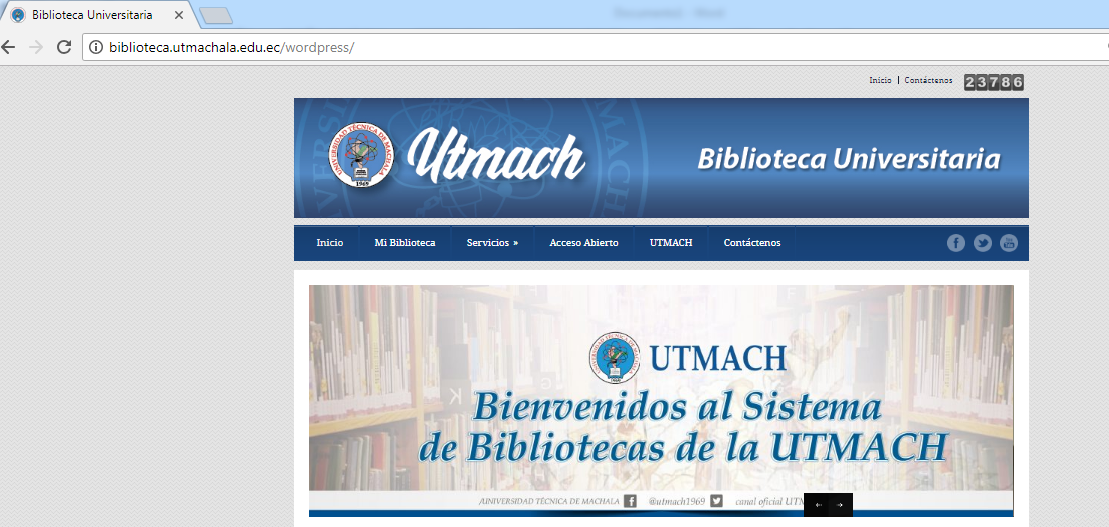 Ingrese a la opción Bases de Datos: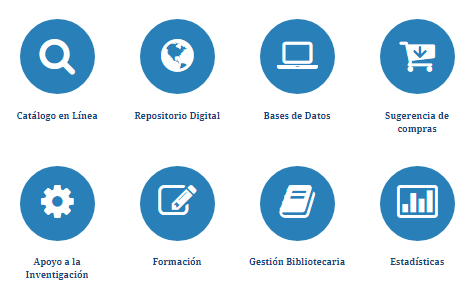 Seleccione la Base de Datos “E-Libro” y de clic en “Acceder”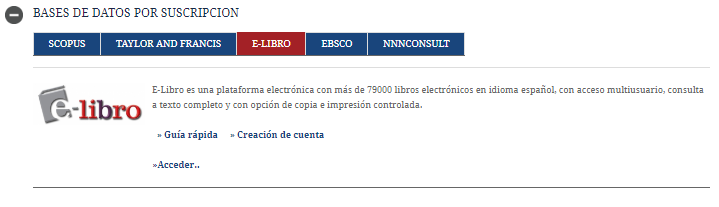 Al dar clic en la Base de Datos “E-Libro” se le presentara la siguiente pantalla, donde deberá ingresar su número de cedula y la misma contraseña de su cuenta del SIUTMACH.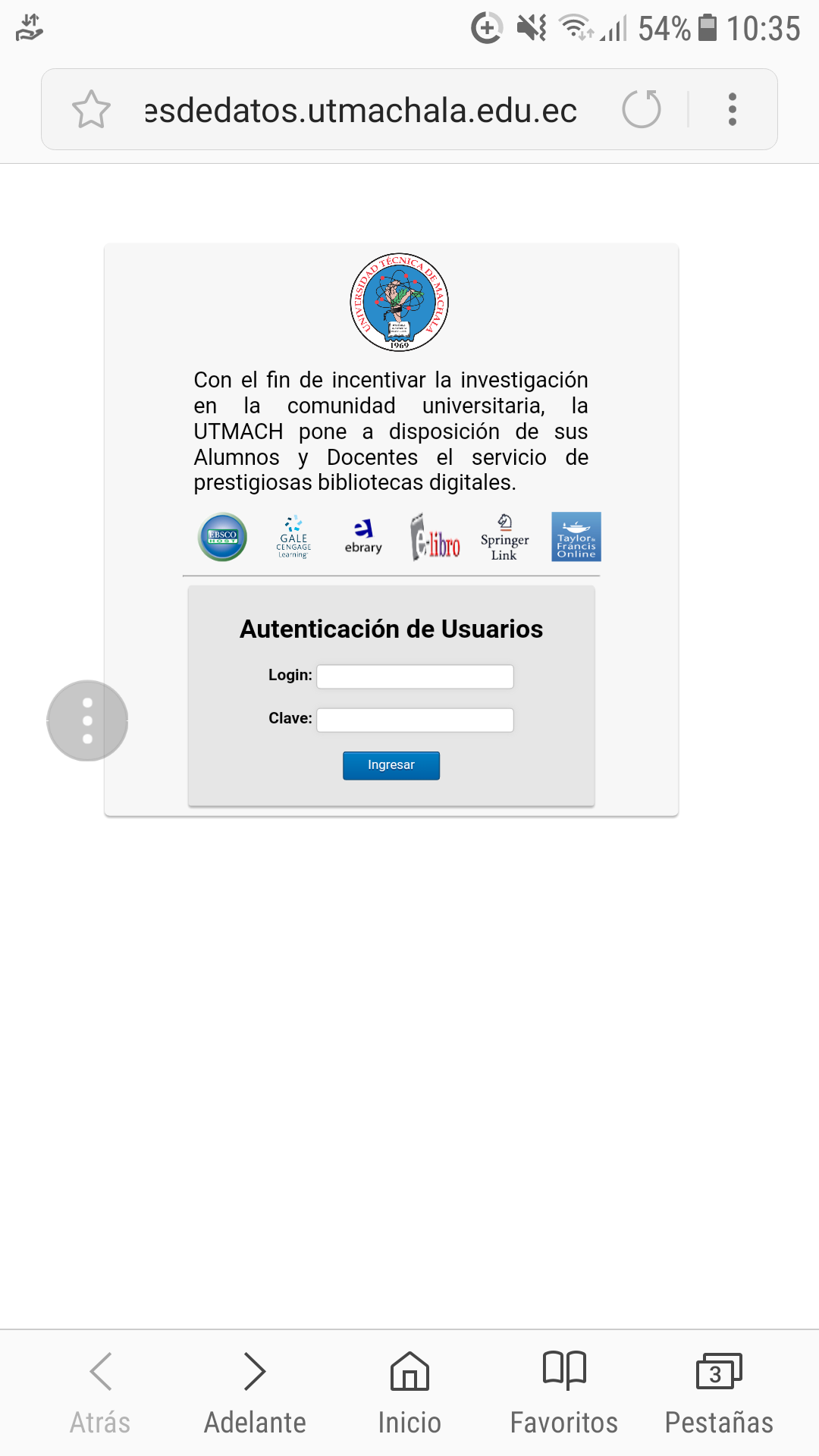 Luego de Ingresar sus datos se le presentará el siguiente mensaje como medida de seguridad ya que las bases de datos permiten conexiones seguras a su sitio de consulta, lo cual nos ha llevado a implementar un Certificado SSL creados por nosotros hasta poder adquirir un certificado con una entidad verificadora, para lo cual deberá hacer lo siguiente:De clic en OPCIONES AVANZADAS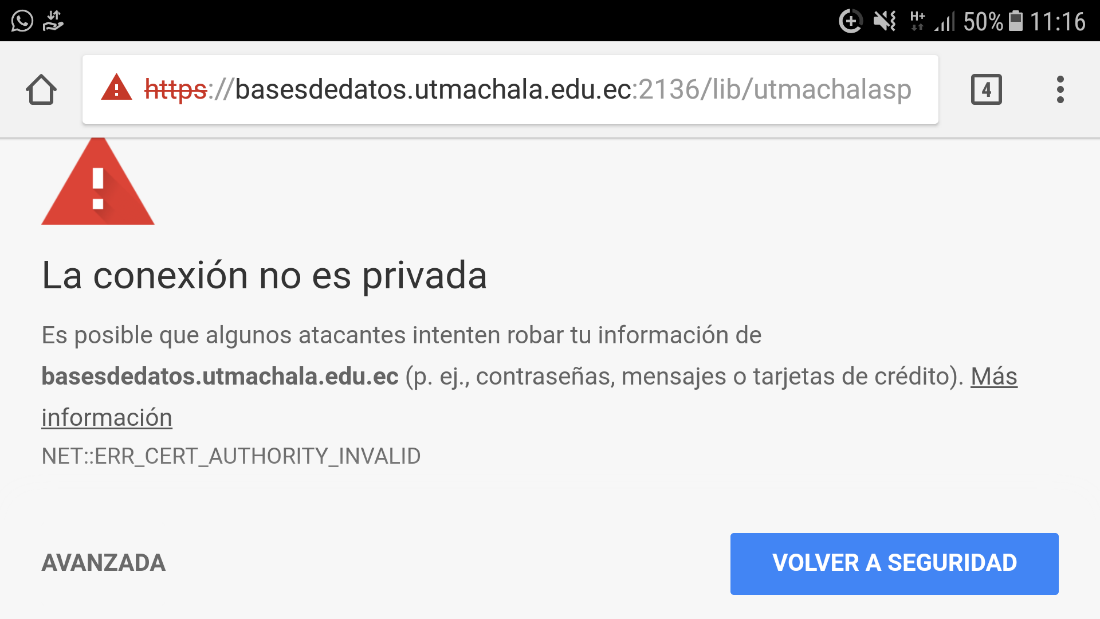 Haga clic en “Continuar a basededatos.utmachala.edu.ec (no seguro)”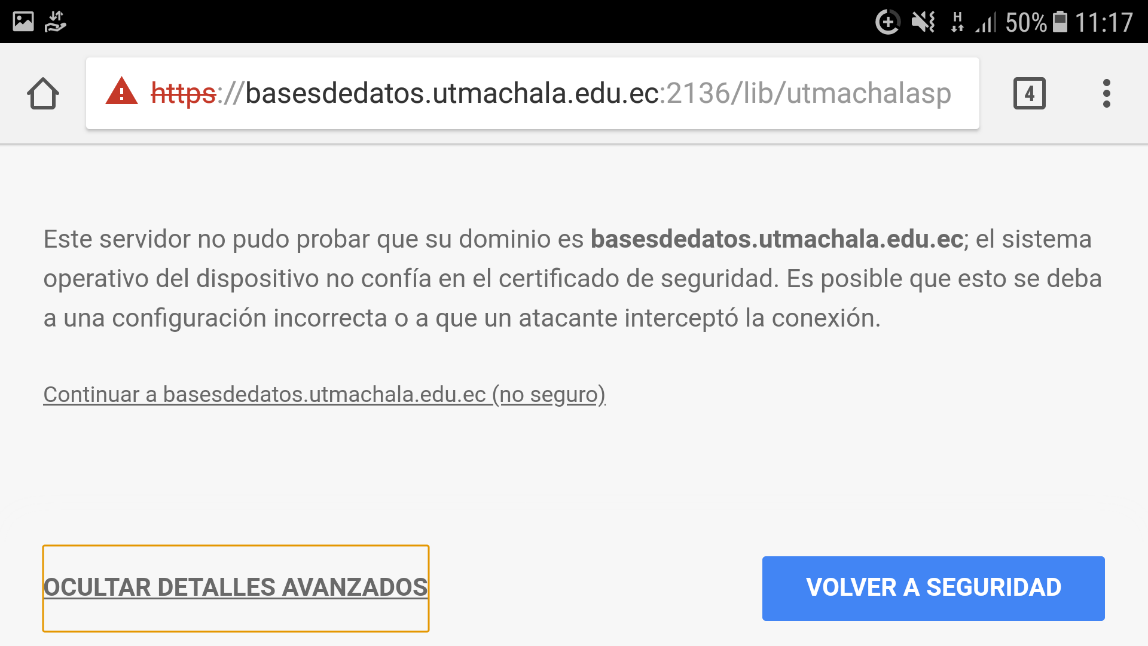 A continuación se le presentara la interfaz de la Base de Datos “E-libro”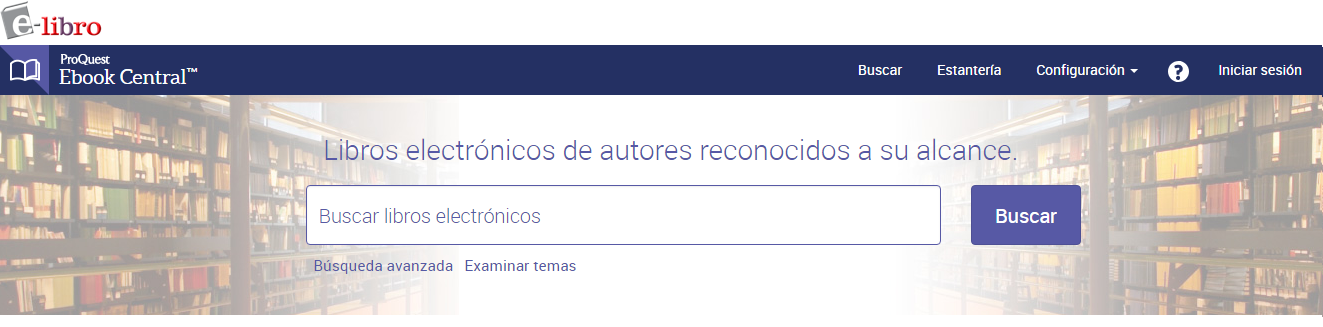 